مسابقه معماری زیستا، راهکارهای معمارانه برای عبور از بحرانشرکت ویستابست از پیشگامان صنعت پلیمر و تولیدکننده پروفیل در و پنجره یو پی وی سی بر اساس استانداردهای بین المللی بوده و اولین شرکت ایرانی دریافت کننده گواهینامه کیفیت رال آلمان است. این شرکت با توجه به نیاز بازار ساختمان ، محصولات تولیدی خود را با 13 خط تولید ، 43 قالب و در انواع سه محفظه ای ، پنج محفظه ای ، کشویی و 7 رنگ لمینیت به بازار عرضه می کند.ویستابست از معماران، مهندسین، طراحان و فعالان صنعت ساخت و ساز، دعوت به عمل می آورد تا در  "مسابقه معماری زیستا، راهکارهای معمارانه برای عبور از بحران" شرکت نمایند.طرح پرسش:تهران روی گسل های فعال زلزله خیز قرار دارد و وقوع زلزله در آن دور از ذهن نیست. جمعیت 8 میلیونی، خیابانهای باریک، بافتهای فرسوده و کیفیت پایین ساخت، شبکه لوله کشی گاز با 700000 علمک، همگی مقدمات ایجاد یک بحران پس از زلزله است، به علاوه تهران الگوی سایر شهرهای ایران و شناخته ترین شهر ایران در منظر بین المللی است.لذا در پی طرح پرسشی هستیم تا معماران ظرفیت های معماری را در ارایه راه حل برای تسهیل عبور از چنین بحران هایی بسنجند.شرایط به وجود آمده پس از زلزله، اغلب مرگ بار تر از خود آن است. در عرض چند ثانیه آرامش زندگی صدها هزار انسان از بین رفته است و در کنار تلی از خرابه و ویرانه، حس امنیت و شوق زندگی جای خود را به هراس، آشفتگی و درماندگی می دهد. ساعاتی پس از زلزله، راه های ارتباطی از بین رفته اند، تردد و امدادرسانی در شهر به سختی انجام می گیرد. امکان ریزش ویرانه ها وجود دارد و ترکیدگی لوله های گاز، آب و فاضلاب، شهر را آبستن حوادث بعدی نموده است .هدف مسابقه ارائه راهکاری معمارانه در روزهای نخستین پس از زلزله در شهر تهران است .راه حلی برای ایجاد فضایی امن جهت کاهش آسیب های بعدی در شرایط واقعی پس ازبحران، ارائه این راه حل صرفاً تولید محصول نبوده و می تواند از جنس راهبردهای فضایی بر اساس شناخت دقیق و واقعی شرایط باشد به طوری که معیارهای داوری را رعایت کند.معیارهای داوریارائه تحلیل از شناخت شرایط پسا زلزله و طرح "پرسش" اصلیچگونگی "پاسخ دهی" به پرسش مطرح شده و انطباق آن ها با ساختار موجود اجتماعی، فرهنگی و اقلیمی سریع و عملی بودن راه حل و در دسترس بودن مقدمات آندریچه های "نو" در نگاه به پرسش طرح شدهقابلیت تعمیم و تکثیر راه حل برای شهرها و روستاهای دیگرامکان استفاده از راه حل در بازه های زمانی و مکانی دیگرزمانبندی:آغاز مسابقه: 14 فروردین ماه 1397ارسال آثار: 2 اردیبهشت تا 2 تیر 1397داوری آثار ارسالی : 8 تیر 1397اعلام برندگان: 10 تیر 1397اهدای جوایز: 14 تیر 1397مدارک تحویلی:شرکت کنندگان باید آثار ارسالی خود را تا ساعت 24 روز 4 تیر ماه سال 1397، از طریق وب سایت رسمی مسابقه ارسال نمایند. مدارک درخواستی به شرح زیر است:ارايه نوع مدارك به عهده شركت كنندگان بوده و حداكثر در دو شيت قطع A1 ارايه مي گردد.ارايه فيلم يا انيميشن كوتاه (حداكثر٦٠ثانيه) اختياری است.برگه ی توضیحات طرح در قالب فایل PDF با حداکثر 500 کاراکتر باشد.برگه مشخصات فرد یا افراد شرکت کننده شامل نام، نشانی، آخرین مدرک تحصیلی و شغل در قالب یک صفحه PDF.تمامی فایل ها باید در قالب فایل فشرده با پسوندهای Zip یا Rar در وب سایت مسابقه بارگذاری شوند.از آنجایی که خلاقیت در طرح توسط شرکت کنندگان در اولویت قرار دارد، لذا محدودیتی برای سایت و یا مقیاس طرح ها وجود ندارد.جوایز مسابقه:رتبه اول 500.000.000 ریال و لوح تقدیررتبه دوم 250.000.000 ریال و لوح تقدیررتبه سوم 150.000.000 ریال و لوح تقدیراهدای دو سکه به پنج طرح برگزیدههیات داوران:قوانین مسابقه:این مسابقه در دبیرخانه دائمی مسابقات معماری و شهرسازی وزارت راه و شهرسازی ثبت گردیده است و مطابق آئین نامه جامع برگزازی مسابقات معماری و شهرسازی مصوب شورای عالی انقلاب فرهنگی مصوب سال 1381، برگزار می شود.مسئولیت‌های مرتبط با اصالت آثار بر عهدۀ ارائه‌کنندگان آثار خواهد بود. در صورت عدم رعایت اصالت اثر، تمامی مراتب به اطلاع دبیرخانه دائمی مسابقات معماری و شهرسازی خواهد رسید.مالکیت مادی و معنوی آثار، مطابق حقوق مصنفین و مولفین جمهوری اسلامی ایران خواهد بود.زمان اعلام اعتراض به نتایج داوری، تا یک هفته پس از اعلام نتایج، فراهم خواهد بود.دبیرخانه مسابقه زیستا:تهران، خیابان شهید بهشتی، خیابان شهید احمد قصیر (بخارست)، خیابان مقدس 4، پلاک 21وب سایت رسمی مسابقه: www.zista.vistabest.comایمیل مسابقه: info@zista.vistabest.com شماره تماس دبیرخانه: 021-23002400پرسش و پاسخ های متداول: www.zista.vistabest.comدکتر محمد سعید ایزدی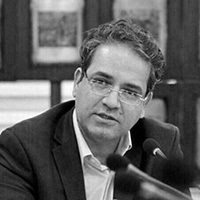 كارشناس ارشد معماری دانشگاه تهران (١٣٧٤)دكتری معماری - مرمت شهری دانشگاه نيوكاسل انگلستانمعاون شهرسازی و معماري وزارت راه و شهرسازی و دبير شورای عالي شهرسازی و معماری ايرانعضو هيات علمی دانشگاهفرامرز پارسی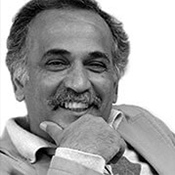 کارشناس ارشد معماری دانشگاه علم و صنعت (1372)معمار، مرمتگر، مدرس دانشگاه و مدیر عامل مهندسان مشاور عمارت خورشیدطراح و مدیر فنی  - راهبردی بسیاری از پروژه های مرمت و حفاظت ابنیه و بافت‌های تاریخی کشور رتبه دوم جایزه معمار سال 1394 در بخش بازسازی؛ خانه لولاگر تهرانتقدیر شده جایزه معمار سال 1395 در بخش بازسازی؛ روستای اصفهک، طبسرتبه سوم جایزه معماری سال آسیا 2017 در بخش طرح‌های شهری، روستایی و منظرهای تاریخی؛ روستای اصفهک، طبسعلیرضا شرافتی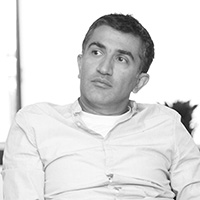 كارشناس ارشد معماری ازدانشگاه شهيدبهشتی(١٣٧٨)شريك موسس گروه طراحی ارش(١٣٨١-١٣٩١)شريك مؤسس گروه طراحی ارش بعد چهارم فضا(١٣٩١ تا كنون)برنده جايزه معماری ورساي ٢٠١٦ (مجموعه تجاري ارگ)منتخب فستيوال جهانی معماریWAF 2017 (مجموعه مسكونی ويلا)راهيافته به مرحله نهائی مسابقه معماری اقاخان ٢٠٠٩(مجموعه مسكونی دولت ٢)برنده ٦ "جايزه معمار"تدريس كارگاه WAVE 2016 در دانشكده معماری دانشگاه ونيزمحمدرضا قدوسی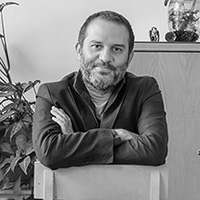 کارشناس ارشد معماری از دانشگاه شهید بهشتیشریک موسس استودیو زاو (1385 تا کنون)منتخب روزنامه نیویورک تایمز در سال 2009نماینده ایران در بینال معماری لندن در سال 2014راه یافته به لیست منتخب ساختمان های آجری نشر فیدون منتخب هیات داوران جایزه «فریتز هوگر» برنده چندین دوره  «جایزه معمار» محمد مجیدی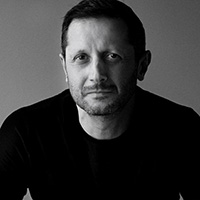 کارشناسی ارشد معماری از دانشگاه شهید بهشتیموسس دفتر معماری بنسار از سال 1375منتخب فستیوال جهانی معماری WAFبرنده و منتخب هیات دوارن چندین دوره جایزه معمارانتشار آثار در اطلس قرن بیست و یکم معماری جهان انتشارات Phaidonمنتخب جایزه آقاخان برای پروژه نمایشگاه مبلمانداور جانشینهومن طالبی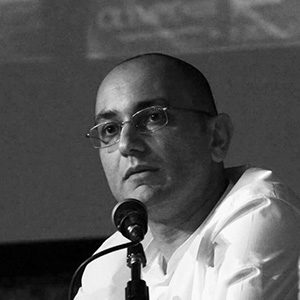 كارشناس ارشد معمارى و شهرسازى از مدرسه Architectural Association در لندن (١٣٨٤)كارشناس ارشد معمارى از دانشگاه آزاد تهران مركز (١٣٧٩)موسس دفتر معمارى و طراحى مرز ( از سال ١٣٩٤ تا كنون) شريك موسس دفتر طراحى Design Name (از سال ١٣٩٣ تا كنون)دفتر Zaha Hadid Architects (از سال ١٣٨٤ تا ١٣٩٢)مدير آكادميك كانون معماران معاصر (از سال ١٣٩٥ تا كنون)